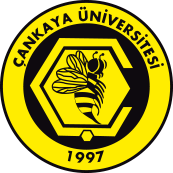 ÇANKAYA ÜNİVERSİTESİ MİMARLIK FAKÜLTESİ MİMARLIK BÖLÜMÜ YAZ STAJI ÖZGÜNLÜK BELGESİÇankaya Üniversitesi Mimarlık Fakültesi Mimarlık Bölümü Staj Komisyonu’nun dikkatine,  _________________________________ isimli Çankaya Üniversitesi Mimarlık Fakültesi Mimarlık Bölümü öğrencisi stajyerimizin, işyerimizde en az 30 iş günü staj yaptığını, bu staj sürecinde tuttuğu yazılı ve görsel kayıtlar ile bu kayıtlara dayanarak hazırlamış olduğu raporun;  işyerinde yapılan işler ile birebir uyumlu olduğunu, işyerinde kullanılmak üzere hazırlanmış kayıtlardan kopya edilmeksizin, stajyerimiz tarafından hazırlanmış özgün belgeler olduğunu, beyan ve teyid ederim. İş yeri yetkilisi / Staj AmiriAdı:Soyadı:Mesleği ve İş Yerindeki Görevi:                                                                            İmza, Tarih ve İşyeri KaşesiBu belgenin doldurulduktan sonra kapalı zarf içerisine konularak, Çankaya Üniversitesi Mimarlık Fakültesi Mimarlık Bölümü, Çukurambar Mah. Öğretmenler Cad. No:14 “B” Blok Kat:2 06530 Çankaya/ANKARA adresine posta veya kurye ile gönderilmesi rica olunur. Çankaya Üniversitesi Mimarlık Fakültesi Mimarlık Bölümü Staj Komisyonu’nun dikkatine,  _________________________________ isimli Çankaya Üniversitesi Mimarlık Fakültesi Mimarlık Bölümü öğrencisi stajyerimizin, işyerimizde en az 30 iş günü staj yaptığını, bu staj sürecinde tuttuğu yazılı ve görsel kayıtlar ile bu kayıtlara dayanarak hazırlamış olduğu raporun;  işyerinde yapılan işler ile birebir uyumlu olduğunu, işyerinde kullanılmak üzere hazırlanmış kayıtlardan kopya edilmeksizin, stajyerimiz tarafından hazırlanmış özgün belgeler olduğunu, beyan ve teyid ederim. İş yeri yetkilisi / Staj AmiriAdı:Soyadı:Mesleği ve İş Yerindeki Görevi:                                                                            İmza, Tarih ve İşyeri KaşesiBu belgenin doldurulduktan sonra kapalı zarf içerisine konularak, Çankaya Üniversitesi Mimarlık Fakültesi Mimarlık Bölümü, Çukurambar Mah. Öğretmenler Cad. No:14 “B” Blok Kat:2 06530 Çankaya/ANKARA adresine posta veya kurye ile gönderilmesi rica olunur. Öğrencinin staj yerindeki iş yeri yetkilisi veya staj amiri tarafından doldurulması gereken bu belge, Çankaya Üniversitesi Mimarlık Fakültesi Mimarlık Bölümü Staj Komisyonu tarafından Mimarlık Bölüm Başkanlığı’nın onayıyla, 2020 yılının Ağustos ayından itibaren, Covid19 vakalarındaki artış göz önünde bulundurularak, resmi belgelerin elden iletilmesi ile oluşabilecek hastalık bulaşma risklerini minimize etme çalışmaları kapsamında düzenlenmiştir. Öğrencinin staj yerindeki iş yeri yetkilisi veya staj amiri tarafından doldurulması gereken bu belge, Çankaya Üniversitesi Mimarlık Fakültesi Mimarlık Bölümü Staj Komisyonu tarafından Mimarlık Bölüm Başkanlığı’nın onayıyla, 2020 yılının Ağustos ayından itibaren, Covid19 vakalarındaki artış göz önünde bulundurularak, resmi belgelerin elden iletilmesi ile oluşabilecek hastalık bulaşma risklerini minimize etme çalışmaları kapsamında düzenlenmiştir. 